http://etu.edu.kz/news/seminar-innovacionie-tehnologii/http://etu.testkd.kz/news/seminar-innovacionie-tehnologii/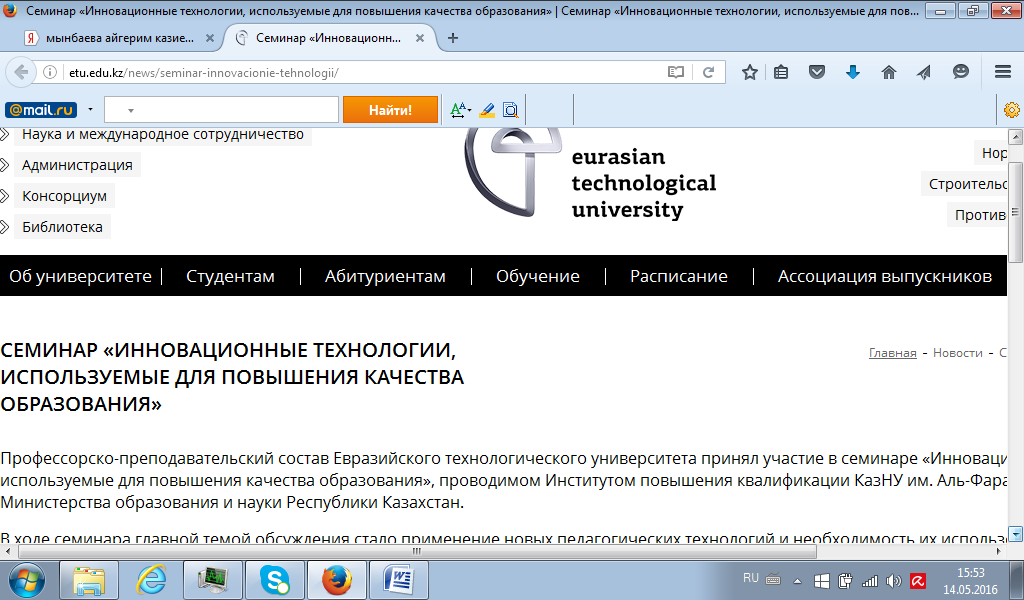 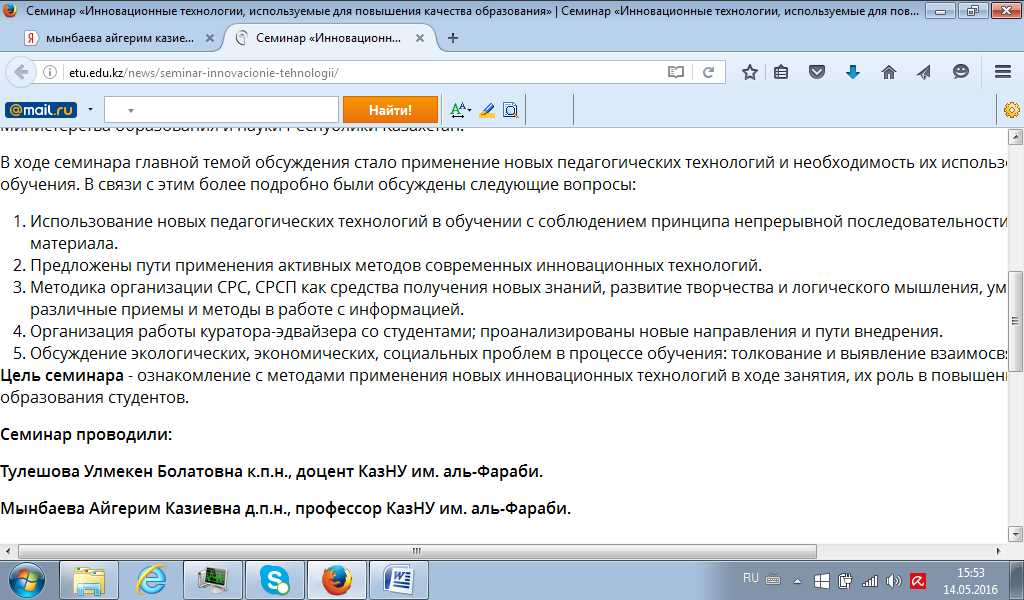 